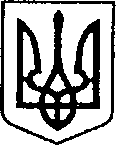 Ніжинська міська радаVІI скликання  Протокол № 61позачергового засідання постійної комісії міської ради з питань соціально-економічного розвитку міста, підприємницької діяльності, дерегуляції, фінансів та бюджету17.05.2018                                                                                                                   66 кімната                                            Головуючий: Мамедов В.Х.;Присутні члени комісії:  Гомоляко А.О.;                                                                         Тимошик Д.М.;                                                Хоменко Ю.В.;                                              Чернишева Л.О.;Відсутні члени комісії:  Сліпак А.І.;                                            Шалай І.В..Присутні: Борисенко Т.П. (начальник сектору економічного аналізу відділу економіки);Корман В.А. (начальник КП «ВУКГ»);Коваль В.М. (заступник директора МЦФЗ «Спорт для всіх»);Кушніренко А.М. (начальник УЖКГ та Б);Нечваль О.М. (головний спеціаліст відділу з питань організації діяльності міської ради та її виконавчого комітету);Півень С.М. (директор МЦФЗ «Спорт для всіх»);Писаренко Л.В. (начальник фінансового управління);Салогуб В.В. (секретар міської ради).Порядок денний:Про розгляд пропозицій по внесенню змін до бюджету міста на чергову 38 сесію Ніжинської міської ради від 17 травня 2018 року. Про внесення змін до додатку до рішення Ніжинської міської ради від 06 грудня 2017 р. №10 – 32/2017 «Про затвердження плану діяльності з підготовки проектів регуляторних актів на 2018 рік». Розгляд питань порядку денного:Про розгляд пропозицій по внесенню змін до бюджету міста на чергову 38 сесію Ніжинської міської ради від 17 травня 2018 рокуІ. СЛУХАЛИ: Корман В.А. (начальник КП «ВУКГ»);Виступив із пропозицією зняти 2 млн. грн. із закупки пилососа, з них 1,5 млн. грн. направити на благоустрій (195 тис. грн. на освітлення, 195 тис. грн. на валку дерев, 195 тис. грн. на підрізання дерев, 196 тис. грн. ремонт туалету, 195 тис. грн. на транспортні послуги, 195 тис. грн. на демонтаж, 195 тис. грн. на вивіз стихійних сміттєзвалищ, 195 тис. на ремонт), 500 тис. грн. у резервний фонд.ВИСТУПИЛИ: Тимошик Д.М. (член комісії);Із пропозицією виділити кошти на першочергові потреби.ВИРІШИЛИ: підтримати пропозиції начальника КП «ВУКГ» Кормана В.А. ГОЛОСУВАЛИ: «за – 4», «проти – 0», «утримався – 1», «не голосував – 0».ІІ. СЛУХАЛИ: Півня С.М. (директор МЦФЗ «Спорт для всіх»);Із пропозицією перерозподілити кошти МЦФЗ «Спорт для всіх». ВИРІШИЛИ: підтримати пропозицію директора МЦФЗ «Спорт для всіх» Півня С.М.ГОЛОСУВАЛИ: «за – 5», «проти – 0», «утримався – 0», «не голосував – 0».ІІІ. СЛУХАЛИ: Писаренко Л.В. (начальник фінансового управління);Щодо виділення коштів - 38 тис. грн. на висвітлення діяльності Ніжинської міської ради, її виконавчого комітету та їх виконавчих органів, міського голови, комунальних підприємств, установ і організацій на банерах та лайтбоксах. ВИРІШИЛИ: підтримати пропозицію щодо виділення 38 тис. грн. на висвітлення діяльності Ніжинської міської ради, її виконавчого комітету та їх виконавчих органів, міського голови, комунальних підприємств, установ і організацій на банерах та лайтбоксах.ГОЛОСУВАЛИ: «за – 4», «проти – 0», «утримався – 0», «не голосував – 0».Про внесення змін до додатку до рішення Ніжинської міської ради від 06 грудня 2017 р. №10 – 32/2017 «Про затвердження плану діяльності з підготовки проектів регуляторних актів на 2018 рік»СЛУХАЛИ: Борисенко Т.П. (начальник сектору економічного аналізу відділу економіки);Із пропозицією доповнити проект рішення пунктом,  який стосується змін до правил благоустрою м. Ніжина. ВИРІШИЛИ: підтримати пропозицію щодо доповнення пунктом проекту рішення «Про внесення змін до додатку до рішення Ніжинської міської ради від 06 грудня 2017 р. №10 – 32/2017 «Про затвердження плану діяльності з підготовки проектів регуляторних актів на 2018 рік».ГОЛОСУВАЛИ: «за – 4», «проти – 0», «утримався – 0», «не голосував – 0».Голова комісії                                                                                В.Х. МамедовСекретар комісії                                                                            А.О. Гомоляко